Organizza un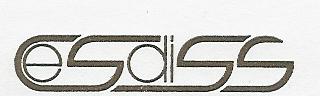 E’ stato chiesto il patrocinio dell’Ordine professionale dell’Emilia Romagna Sede del corso:  IL CORSO SI TERRA’ SOLO ONLINE con piattaforma CISCO WEBEX MEETING accedendo dal link che verrà inviato via mail agli iscrittiPer informazioni: info@cesdiss.orgPer iscrizioni:  compilare la scheda di iscrizione allegata -  presente anche sul sito www.cesdiss.org   da inviare via mail se possibile firmata e scannerizzata assieme alla ricevuta di pagamento a info@cesdiss.org   Quota di partecipazione 160,00 € quota che comprende la quota associativa annuale al Cesdiss per l’anno 2024 e il materiale didattico che sarà inviato via mail  Il pagamento della quota d’iscrizione potrà essere eseguito:- con bonifico bancario intestato a Centro Studi di Servizio Sociale IBAN:     IT58S 05034 02437 00000 0009577 Banco S. Geminiano e S. Prospero via Guerrazzi 32 -filiale 00208- 40125 - BolognaProgramma Esame di Stato per abilitazione Sezione “B”1°modulo 27 maggio e 29 maggio 2024 dalle 16,30 alle 18,30                                       Prof.ssa Edda Samory                                                                            La professione di assistente sociale 
- lo stato giuridico, - la normativa professionale                                                                      - l ’ordine professionale 
- l’applicazione del codice deontologico                                                                                    - mandato istituzionale e mandato professionale 2°modulo 31 maggio e 5 giugno 2024 dalle 16,30 alle 18,30 Ass.Sociale Dott.ssa Anna Stella Massaro
metodologia del servizio sociale
- Iter metodologico - la valutazione professionale/diagnosi sociale – condurre un caso – organizzare ed elaborare un testo scritto – la discussione di un caso
- analisi di alcune  prove d’esame  ed esercitazione di gruppo                                                                                                             3° modulo 11 giugno e 13 giugno 2024 dalle 16,30 alle 18,30 Ass.Sociale Dott.ssa Annalisa Spinaci   Politiche Sociali e Servizio Sociale 
–  La legge 8 novembre 2000 N°328 e il piano nazionale degli interventi e dei servizi sociali 2021-2023 e le recenti norme di contrasto alla povertà      - l’elaborazione di un testo scritto: l’organizzazione dei contenuti 
- analisi di alcune prove d’esame  ( Assieme a corso di preparazione esame sez.B)
4°modulo 14 giugno e 19 giugno 2024 dalle 16,30 alle 18,30 Prof.ssa Edda Samory e Dott.ssa Anna Stella Massaro                                                                          Come preparare la prova orale 
- la modalità di espressione 
- analisi dell’attività di tirocinio
- riferimenti legislativi 
- esercitazione pratica su temi e domande proposti all’esame di statoSarà cura della direzione scientifica affiancare nelle lezioni altri docenti con specifiche competenze per le prove d’esame ed esercitazioni di gruppo

Il coordinatore scientifico   Prof Edda Samory Corso di preparazione all’Esame di Stato SEZIONE BSCHEDA DI  ISCRIZIONECognome ........................................................... Nome ..............................................................….Nato\a       a  ……………………………..      il     …………………………………………Residenza     DomicilioVia ...................................................................……………………………………………………C.A.P................ Città ..................................................................Prov…………………………….Cell..........................…………. Tel.(abit.)................................. Tel.(Uff.)........................................Indirizzo e-mail.......................................... ..........................................................……………….CHIEDEl’iscrizione al corso di  preparazione all’esame di stato per abilitarsi all’esercizio della professione dell’ Assistente Sociale     Sezione BDICHIARATitolo Universitario per cui si candida all’esame..............................................................................di avere riportato alla prova finale o tesi   una valutazione di punti ..................................................di avere fatto le seguenti esperienze di Tirocinio e precisare il ruolo dell’Assistente Sociale Supervisore……………………………………………………………………………………………………………………………………………………………………………………………………...di  esercitare attualmente un’ attività di lavoro    Si    O                    No    Oindicare quale………………………………………………………………………………….Laurea conseguita presso Università di ……………………………………………………Tirocinio effettuato presso………………………………………………………………Data…………………………..   Firma…………………………………………………………………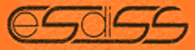 SCHEDA DI  ISCRIZIONE QUALE SOCIO CESDISS anno 2024Il/la sottoscritto/a Cognome ...........................................................Nome .................................................................Via .....................................................................C.A.P.................................................................. Città ..................................................................Indirizzo Email............................................................cell. .....................................................….Tel.(abit.)...........................................................Tel.(Uff.)............................................................Con la presente sono a chiedere l’iscrizione alla Vostra associazione, e
dichiaro che mi impegno a rispettare e accettare lo statuto e le disposizioni prese dall’associazione nel tempo, a tal fine sono a versare la quota annuale di 45€ per l’anno 2023Luogo…………..Data ......................... Firma ......................------------------------------------------------------------------------------------------------------------------------Nel rispetto del D.Lgs. 196/03, i dati personali verranno trattati, in modo manuale e informatico, dai collaboratori Ce.S.di S.S. e dagli altri incaricati dall’editore  per l’ordinaria gestione commerciale nonché, con il consenso espresso con la firma di questo modulo, per l’invio della rivista stessa o di altro materiale informativo gratuito. I dati non sono diffusi o comunicati a terzi. Il conferimento dei dati è facoltativo ma serve per evadere la richiesta.L’interessato può rivolgersi al Ce.S.diS.S. titolare del trattamento, per esercitare i diritti di cui all’art.7 del D.Lgs.196/03, chiedere l’integrazione modificazione o cancellazione dei dati, opporsi al trattamento per l’invio del materiale di cui sopra. Data…………………………..   Firma…………………………………………………………………..